МКОУ «Дылымский многопрофильный лицей им.И.Гаджиева»Работа с учебным фондом – одно из важнейших направлений работы школьных библиотекарей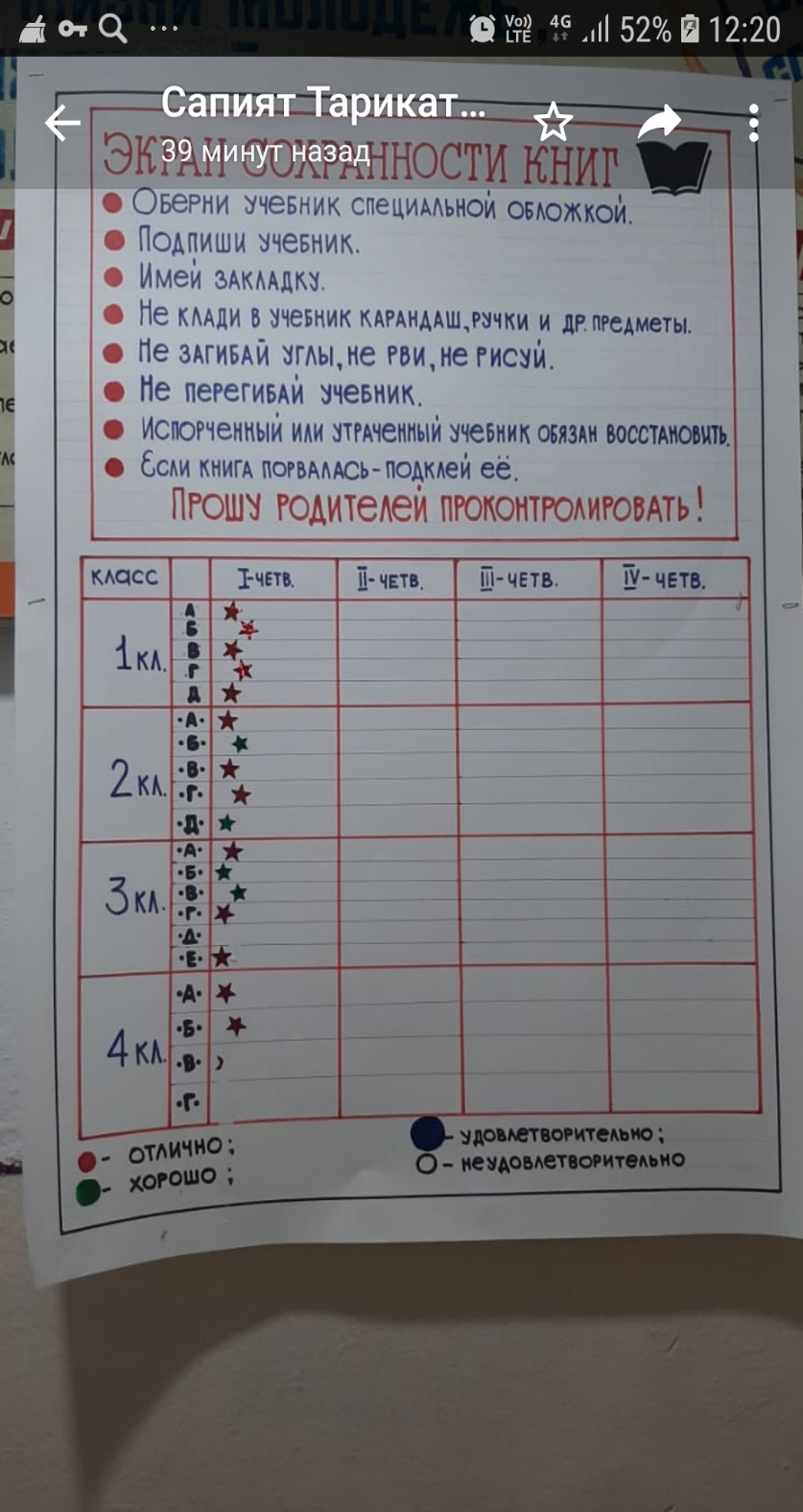 Подготовила: педагог-библиотекарь  Меджидова.Т.М2019г. Библиотечный	фонд	–	это	совокупность	документов	различногоназначения, подлежащих учёту, комплектованию, хранению и использованию в целях обеспечения учебного процесса. Библиотечный фонд делится на основной (художественная, справочная и методическая литература) и учебный.Работа с фондом является актуальной темой для библиотекарей. Задача библиотекаря состоит в том, чтобы быстро и эффективно удовлетворять запросы читателей, формировать реальные и потенциальные читательские потребности взрослых и детей с учетом и возрастных, и индивидуальных особенностей.Работа с фондом включает в себя мероприятия по формированию исохранению фонда библиотеки. Это один из основных видов внутрибиблиотечной работы. От ее качества зависит наполняемость фонда, и обновление фонда библиотеки. С этой целью нами предусмотрена работа по изучению книжного фонда и анализ его использования (в течение года), работа с задолжниками, изъятие ветхой, устаревшей и непрофильной литературы, формирование фонда библиотеки, пополнение фонда библиотеки периодическими изданиями: газетами и журналами.Еще одно основное направление библиотечной работы – выдача документов пользователям библиотеки и заполнение формуляра читателя, «Дневника библиотеки» (ежедневно), организован фонд читального зала. Проводится контроль над своевременным возвратом в библиотеку выданных изданий. При записи читателей в библиотеку и ежегодной перерегистрации читателей проводятся беседы о бережном отношении к книге. К работе по мелкому ремонту ветхих книг мы привлекаем ребят из ГПД.библиотеке работает читальный зал на 4 места. Учащиеся пользуются читальным залом постоянно для работы со справочниками, энциклопедиями, периодикой. Здесь же проводятся книжные выставки, беседы, учащиеся готовят рефераты, доклады, домашние задания.современных условиях библиотекам, особенно школьным, трудно планировать работу по комплектованию фондов. Библиотечные фонды морально устарели и обветшали, особенно детский. Списание превышает поступление. Новые книги поступают не систематически, в ограниченном ассортименте и в небольшом количестве. Образовательные учреждения не могут заказывать именно ту литературу, которая им необходима. Тем не менее, работу эту необходимо вести. В плане работы на новый учебный год нами запланирована мероприятия по формированию фонда в условиях отсутствия материальных средств путем проведения различных благотворительных и других акций (например, ежегодно проводимая в нашей школе акция «Подари книгу библиотеке», сбор макулатуры).Работа по сохранности фонда включает в себя работу по очистке фонда, работу с задолжниками, работу с литературой, принятой взамен утерянной. Здесь же планируются мероприятия по списанию ветхой, устаревшей литературы и ремонту фонда.По мере поступления литературы в библиотеку проводится-приём и обработка поступивших книг и брошюр:-оформление накладных;-штемпелевание;-запись в инвентарную книгу;-запись в книгу суммарного учёта;-оформление картотеки.Работа с учебникамиКак правило, школьная библиотека организует работу с учебниками. Комплектование учебного фонда определяется в соответствии с перечнем учебников, рекомендованных (допущенных) к использованию в образовательном процессе в образовательных учреждениях, реализующих образовательные программы, общего образования и с учетом потребностей школы и учебными программами. Все полученные учебники и учебные пособия передаются в школьную библиотеку и являются собственностью школы. Учебной литературой имеют право пользоваться все без исключения учащиеся и члены педагогического коллектива школы. Заведующий библиотекой выдает учебники классным руководителям, которые распределяют их между учащимися, а в конце учебного года возвращают в библиотеку. Если учащимся учебник утерян или испорчен, учащийся обязан по согласованию с заведующим библиотекой заменить его на равноценный.случае перехода учащихся в другое образовательное учреждение, окончания обучения или выбытия из школы по иным причинам ученик обязан сдать в школьную библиотеку всю учебную литературу. Заведующий библиотекой выдает обходной лист с отметкой об отсутствии задолженности. Документы выдаются по предъявлении обходного листа. Педагоги и другие работники школы в случае окончания действия трудового договора, увольнения или выбывающие из школы по иным причинам обязаны сдать в школьную библиотеку всю учебную литературу. Заведующий библиотекой выдает обходной лист с отметкой об отсутствии задолженности. Документы выдаются по предъявлении обходного листа.Деятельность школьных библиотек по использованию учебных фондов наиболее эффективна: библиотечным обслуживанием охвачен весь контингент учащихся и педагогов. Библиотеки контролируют процесс работы с учебниками. Школьные библиотекари отчитываются об обеспеченности учебниками перед педагогическим советом школы, отделом образования. Поэтому нами предусмотрен в плане весь комплекс мероприятий со школьными учебниками – комплектование, обработка, диагностика обеспеченности учащихся учебниками и учебными пособиями на 2019-2020 учебный год, информирование учителей и учащихся о новых поступлениях учебников и учебных пособий, оформление выставки: «Знакомьтесь – новые учебники», проведение работы в хранилище учебного фонда, расстановка учебников по классам.Важную роль играют рейды по проверке сохранности фонда школьных учебников. Совместная работа с завучами, методическими объединениями учителей и учителями-предметниками для составления списков необходимойучебной литературы на следующий учебный год. Установление связи с другими школьными библиотеками города и района с целью обмена учебниками также нашла отражение в плане нашей работы. Этот способ пополнения фонда учебников весьма распространен. Обмен учебниками, как правило, лишь частично снимает проблему дефицита учебников. Тем не менее, какую-то часть проблемы таким путем удается решить. Но, возникает проблема транспортировки книг, и если школе не удается найти машину, то эти поездки ложатся на плечи библиотекарей.Школьные библиотеки отказываются от единовременной выдачи комплектов учебников в сентябре сроком на весь учебный год. Теперь этот процесс ведется в течение всего года, что связано с круглогодичной поставкой изданий, выпуском новых, использованием альтернативных учебников, необходимость обращения к изданиям прошлых лет при изучении отдельных тем и подготовки рефератов и докладов.Таким образом, работа с учебным фондом объемна, разнообразна по содержанию и технологиям и требует от школьных библиотек весомых трудозатрат.Наше представление о фондах библиотеки, которые сегодня должны включать в себя (кроме привычных печатных ресурсов) электронные книги, аудиокниги, открытое программное обеспечение, потоковые мультимедиа, диски, цифровое видео и многое другое расширяется. Мы находимся сейчас в переходном периоде, когда в библиотеках сохраняется большой фонд печатных изданий и постепенно формируется фонд на цифровых носителях.Формирование библиотечных фондов – непрерывный процесс. Однажды начавшись, оно не прекращается до тех пор, пока существует библиотека.